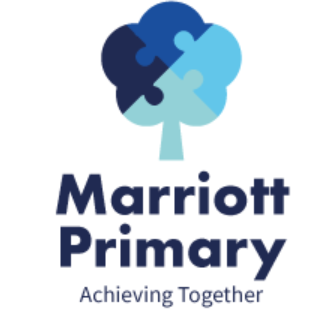 Year 2 Curriculum Newsletter – Summer 1Maths In Maths, we will be revising making numbers to 100 and the place value system. We will continue to practice our arithmetic skills using all four operations (-, +, X, ÷). This term, the children will be looking at length measuring objects in centimetres and metres. We will also be studying position and direction where the children will be describing movements (left and right) and turns (clockwise and anticlockwise). EnglishDuring this term, we will be looking at Pandora’s box and retelling the myth. The children will be expected to be using noun phrases and the conjunctions ‘when’ and ‘or’ in their retellings. We will also be looking at ‘The Storm Whale’ book and writing instructions and a non-chronological report about Whales.   Science In Science, this term, we will be looking at food chains. The children will be drawing food chains and learning the words ‘Predator, Prey, Producer and Consumer’. We will study where animals get their energy from and revisiting the terms ‘herbivore, omnivore and carnivore’ that the children learnt in year 1.  Art / DTWe will be creating super heroes using mixed medias including sculptures and drawings. HistoryWe will be learning about the life of Thomas Cook and the impact he had on modern holidays.  PEChildren will be taking part in outdoor games starting to develop their orienteering skills. PHSEThis term’s unit is called ‘How can we take medicine safely?’.  REThis term we will be looking at Inspiring People. MusicThis term’s music lessons will be looking at Tchaikovsky.  Important InformationIt is important your child reads 3 times a week. Please complete the homework each week and upload a picture to dojo. 